ҠАРАР                                                                                                  РЕШЕНИЕО снятии с баланса и исключения из казны сельского поселения Юмашевский сельсовет муниципального района Чекмагушевский район Республики Башкортостан недвижимого имущества.В соответствии с Федеральным законом от 06.10.2003 № 131-ФЗ «Об общих принципах организации местного самоуправления в Российской Федерации», приказом Министерства экономического развития Российской Федерации от 30.08.2011 № 424 «Об утверждении порядка ведения органами местного самоуправления реестров муниципального имущества», на основании Выписки из Единого государственного реестра недвижимости об основных характеристиках и зарегистрированных правах на объект недвижимости. Совет сельского поселения Юмашевский сельсоветРЕШИЛ:1. Снять с баланса и исключить из казны  сельского поселения Юмашевский сельсовет недвижимое имущество согласно приложению к настоящему решению. 2. Настоящее решение разместить на официальном информационном сайте Администрации сельского поселения Юмашевский сельсовет муниципального района Чекмагушевский район Республики Башкортостан http://umashevo.ru/  и на информационном стенде в здании Администрации сельского поселения Юмашевский сельсовет муниципального района Чекмагушевский район Республики Башкортостан.3. Настоящее решение вступает в силу со дня его официального опубликования.Заместитель председателя Совета                                          сельского поселения Юмашевский сельсоветмуниципального района Чекмагушевский районРеспублики Башкортостан	                                         Р.Х. Салимгареевас.Юмашево18 мая 2023 г.№167Приложение  к решению Советасельского поселенияЮмашевский сельсовет от «18» мая 2023 г.  № 167БАШҠОРТОСТАН  РЕСПУБЛИКАҺЫСАҠМАҒОШ  РАЙОНЫ муниципаль районЫНЫҢ  ЙОМАШ АУЫЛ СОВЕТЫ АУЫЛ    БИЛӘмӘҺЕ СОВЕТЫ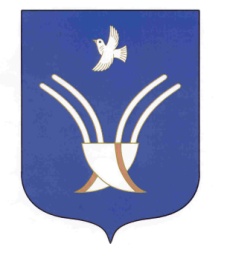 Совет сельского поселенияЮМАШЕВСКИЙ СЕЛЬСОВЕТмуниципального района Чекмагушевский район Республики Башкортостан№ п/пНаименованиеобъектаМестоположение(адрес)объектаПлощадь объектаБалансовая стоимость, рублейОстаточная стоимость объекта, руб.1Часть здания: пришкольный интернатРеспублика Башкортостан, Чекмагушевский район, с.Юмашево, ул.Советская, д.10 562,9 м21796183,00449063,00Итого:Итого:Итого:Итого:1796183,00449063,00